.Intro: 32 counts[SEQUENCE] AA,BB,A(16)AA, BB, A,BB,A(20C)[RESTARTS ]During the A3 wall,(starting facing 12.00), after 16counts(9.00)with a small step change(7,8:RF drag toward LF)(Part A)[Sec. 1]COUSTER STEP, L/R FORWARD, PIVOT 1/4R[Sec. 2]CROSS, SIDE, BEHIND, SIDE, DRAG, RECOVER WITH SWAY, ROCK BACK RECOVER[Sec. 3]SIDE & DRAG, ROCK BACK, RECOVER, 1/4L FORWARD & SWEEP, CROSS, SIDE[Sec. 4]ROCK BACK WITH SWAY, RECOVER WITH SWAY, FORWARD, PIVOT 1/2L, 1/4L(9:00)(Part B)[Sec. 1]R/L FLICK CROSS, ROCK CROSS, RECOVER, SIDE SHUFFLE[Sec. 2]1/4L JAZZ BOX, CROSS, L ROCK SIDE, RECOVER, L CROSS SHUFFLE[Sec. 3]R ROCK SIDE, RECOVER, R SAILOR, L ROCK CROSS, RECOVER, 1/4L L SAILOR[Sec. 4]PIVOT 1/2L, 1/4L, JAZZ BOX, TOGETHERRepeat & Enjoy Dancing!Last Update - 8 Oct. 2021You're My Destiny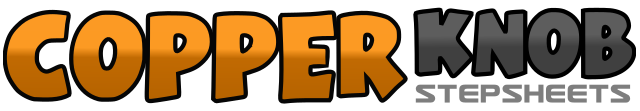 .......Count:64Wall:4Level:Easy Intermediate.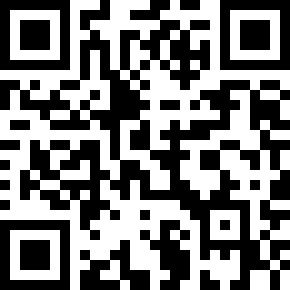 Choreographer:Sunny Jeong (KOR) & Grace Jeong (KOR) - August 2021Sunny Jeong (KOR) & Grace Jeong (KOR) - August 2021Sunny Jeong (KOR) & Grace Jeong (KOR) - August 2021Sunny Jeong (KOR) & Grace Jeong (KOR) - August 2021Sunny Jeong (KOR) & Grace Jeong (KOR) - August 2021.Music:You're My Destination - Helene FischerYou're My Destination - Helene FischerYou're My Destination - Helene FischerYou're My Destination - Helene FischerYou're My Destination - Helene Fischer........12RF big step backward, hold34LF step next to RF, RF step forward56LF step forward hold78RF step forward, LF pivot ¼ turn L (9:00)12RF Cross over LF, hold34LF step side, RF cross behind LF56LF big step side, RF drag toward toLF78RF rock back, LF recover12RF big step side, LF drag toward to RF34LF rock back, RF recover56LF ¼ turn L stepping forward & RF sweeping from back to front, hold78RF Cross over LF, LF step side (6:00)12RF rock back and sway, hold34LF recover and sway, hold56RF step fwd, LF pivot ½ turn L (12:00)78RF step fwd , LF pivot ¼ turn L(9:00)12RF cross over with Flick, hold34LF cross over RF with Flick, hold56RF rock cross LF, LF recover78RF step side, LF step next to RF, RF step side (12:00)1-4LF cross over RF, RF ¼ turn L stepping backward, LF step side, RF cross over LF56LF rock side LF, RF recover7&8LF cross over RF, RF step side, LF cross over RF(9:00)12RF rock side, LF recover3&4RF Cross behind LF, LF step side, RF step side56LF rock cross over RF, RF recover7&8LF ¼ turn L Crossing behind RF, RF step side, LF step side (6:00)1234RF step forward, LF pivot ½ turn L (12:00),34RF step forward, RF pivit ¼ turn L(9:00)5678RF cross over LF, LF step bacward, RF step side, LF step next to RF (9:00)